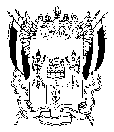 ТЕРРИТОРИАЛЬНАЯ ИЗБИРАТЕЛЬНАЯ КОМИССИЯЛЕНИНСКОГО РАЙОНА ГОРОДА РОСТОВА-НА-ДОНУПОСТАНОВЛЕНИЕ14 сентября 2020 года						                            № 119-4Об установлении итогов голосования на выборах депутатовРостовской-на-Дону городской Думы седьмого созыва поединому избирательному округу на территории Ленинского  одномандатного избирательного округа № 12На основании первого экземпляра протокола № 2 окружной избирательной комиссии об итогах голосования по единому избирательному округу на территории Ленинского одномандатного избирательного округа 
№ 12 по выборам депутатов Ростовской-на-Дону городской Думы седьмого созыва Территориальная избирательная комиссия Ленинского района города Ростова-на-Дону установила итоги голосования по единому избирательному округу на территории Ленинского одномандатного избирательного округа № 12 и установила, что в выборах приняло участие четыре тысячи девятьсот девяносто восемь избирателей, что составило 19,97 % от числа избирателей, внесенных в списки избирателей на момент окончания голосования.Голоса избирателей, принявших участие в голосовании, распределились следующим образом: за Всероссийскую политическую партию «ЕДИНАЯ РОССИЯ» – одна тысяча шестьсот тридцать восемь голосов избирателей – 32,85 % от числа избирателей, принявших участие в голосовании;за Политическую партию КОММУНИСТИЧЕСКАЯ ПАРТИЯ КОММУНИСТЫ РОССИИ – четыреста сорок два голоса избирателей – 8,86 % от числа избирателей, принявших участие в голосовании;за Политическую партию ЛДПР - Либерально-демократическая партия России – шестьсот девяносто один голос избирателей – 13,86 % от числа избирателей, принявших участие в голосовании;за Политическую партию СПРАВЕДЛИВАЯ РОССИЯ – пятьсот двадцать три голоса избирателей – 10,49 % от числа избирателей, принявших участие 
в голосовании;за Политическую партию «КОММУНИСТИЧЕСКАЯ ПАРТИЯ РОССИЙСКОЙ ФЕДЕРАЦИИ» – одна тысяча четыреста двадцать четыре голоса избирателей – 28,56 % от числа избирателей, принявших участие 
в голосовании.На основании статьи 61 Областного закона от 12.05 2016 № 525-ЗС «О выборах и референдумах в Ростовской области, руководствуясь постановлением Избирательной комиссии Ростовской области от 21.05.2020 № 101-2 «О возложении полномочий окружных избирательных комиссий по подготовке и проведению выборов депутатов Ростовской-на-Дону городской Думы седьмого созыва на территориальные избирательные комиссии», Территориальная избирательная комиссия Ленинского района города Ростова-на-ДонуПОСТАНОВЛЯЕТ:Утвердить протокол № 2 от 14 сентября 2020 года и сводную таблицу № 2 окружной избирательной комиссии об итогах голосования по единому избирательному округу на территории Ленинского одномандатного избирательного округа № 12 по выборам депутатов Ростовской-на-Дону городской Думы седьмого созыва.Направить копию настоящего постановления, первые экземпляры протокола № 2 и сводной таблицы № 2 окружной избирательной комиссии об итогах голосования по единому избирательному округу на территории  Ленинского одномандатного избирательного округа № 12 в Муниципальную избирательную комиссию города Ростова-на-Дону.Опубликовать настоящее постановление в средствах массовой информации.Председатель комиссии		                                             О.С. КручининаСекретарь комиссии			                				О.В. ФединаМ.П.